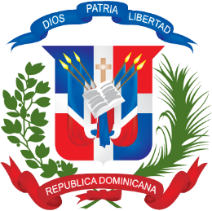 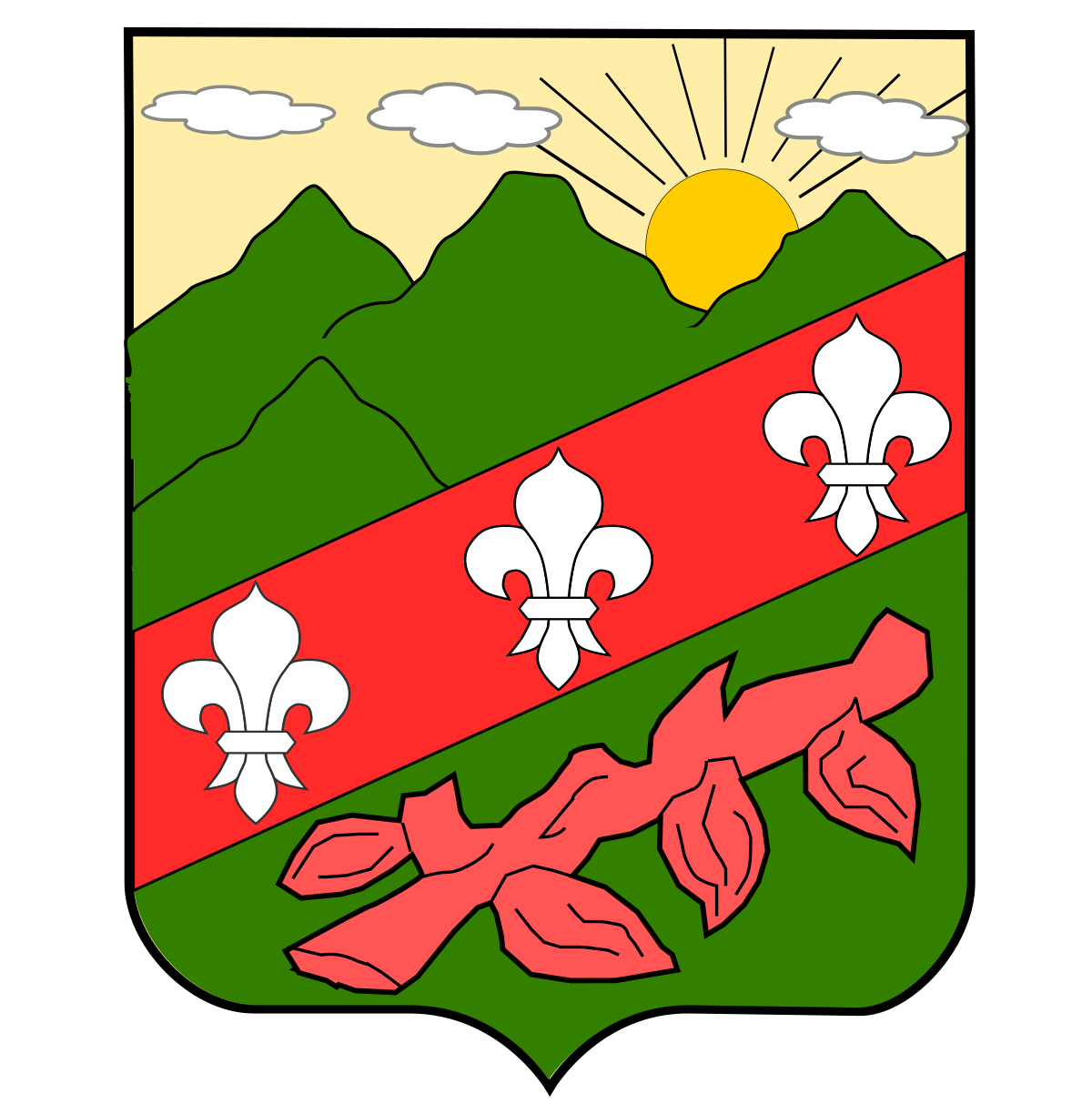 En la Ciudad de Santo Domingo, D. N., a los  días del mes de  del año  se reúnen en el lugar del proyecto denominado , ubicado en Por una parte , en representación de la empresa  contratista que ejecutó los trabajos para la mencionada obra y por la otra parte:  en representación de la Entidad contratante.De común acuerdo las partes proceden a efectuar la RECEPCIÓN PROVISORIA de los trabajos de la mencionada obra ejecutados en un todo de acuerdo a Contrato, Planos, Pliegos de Condiciones, Especificaciones Técnicas y demás documentación que sirviera de base para el llamado de referencia No.  cuya apertura se verificó con fecha  autorizada mediante Acto Nº  de fecha  y adjudicada por Resolución Nº  de la Autoridad Competente de fecha  documentación contenida en el expediente relativo al Proceso de referencia. Se deja constancia que los mismos  dentro del plazo contractual establecido en el contrato respectivo.A partir de la fecha de la presente ACTA comienza a regir el plazo de garantía de  DÍAS CALENDARIO. Durante ese período la empresa contratista atenderá en tiempo y forma todas las obligaciones emergentes del contrato. En prueba de conformidad suscriben las partes la presente ACTA en original y copias fotostáticas de un mismo tenor y a un solo efecto en el lugar y fecha señalados.________________________________		______________________________          Por el Contratista                                              Por la Entidad contratante                
 